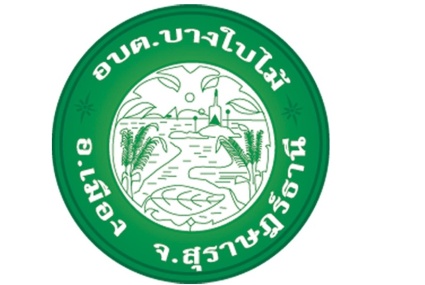 	ข่าวประชาสัมพันธ์การชำระภาษี ประจำปี 2557	  องค์การบริหารส่วนตำบลบางใบไม้ อำเภอเมือง จังหวัดสุราษฎร์ธานีภาษีบำรุงท้องที่  	ภาษีบํารุงทองที่ หมายถึง ภาษีที่จัดเก็บจากเจาของที่ดิน ตามราคาปานกลางที่ดินและตามบัญชีอัตราภาษีบํารุงทองที่  ที่ดินที่ตองเสียภาษีบํารุงทองที่ไดแกที่ดินที่เปนของบุคคลหรือคณะบุคคล ไมวาจะเปนบุคคลธรรมดาหรือนิติบุคคลซึ่งมีกรรมสิทธิ์ในที่ดิน หรือสิทธิครอบครองอยูในที่ดินที่ไมเปนกรรมสิทธิ์ของเอกชน ที่ดินที่ตองเสียภาษีบํารุงทองที่ไดแก พื้นที่ดิน และพื้นที่ที่เปนภูเขาหรือที่มีน้ําดวย โดยไมเปนที่ดินที่เจาของที่ดินไดรับการยกเวนภาษีหรืออยู่ในเกณฑลดหยอนกําหนดระยะเวลาการยื่นแบบแสดงรายการเพื่อเสียภาษี 	ใหเจาของที่ดินซึ่งมีหนาที่เสียภาษีบํารุงทองที่ยื่นแบบแสดงรายการที่ดิน (ภบท.5) ณ สํานักงานขององคการบริหารส่วนตำบลบางใบไม้ ภายในเดือนมกราคมของปแรกที่มีการตีราคาปานกลางของที่ดิน แบบแสดงรายการที่ไดยื่นไวนั้นใชไดทุกปในรอบระยะเวลา 4 ปนั้นหลักฐานที่ใชประกอบในการเสียภาษี 	1. บัตรประจําตัวประชาชน2. สําเนาทะเบียนบาน 	3. หนังสือรับรองหางหุนสวนบริษัท 	4. หลักฐานที่แสดงถึงการเปนเจาของที่ดิน เชน โฉนดที่ดิน น.ส.3 	5. ใบเสร็จรับเงินคาภาษีครั้งสุดทาย(ถามี) 	6. หนังสือมอบอํานาจกรณีที่ใหผูอื่นมาทําการแทน 	กรณีที่เปนการเสียภาษีในปที่ไมใชปที่ยื่นแบบ ภบท. 5 ใหนํา ภบท.5 ทอนที่มอบใหเจาของที่ดิน หรือใบเสร็จรับเงินคาภาษีครั้งสุดทายมาดวย การรับชําระภาษีบํารุงทองที่ การรับชําระภาษีบํารุงทองที่ ผูมีหนาที่เสียภาษีตองนําเงินมาชําระตอพนักงานเจาหนาที่ ณ องค์การบริหารส่วนตำบลบางใบไม้ อำเภอเมือง จังหวัดสุราษฎร์ธานี ภายในเดือนเมษายนของทุกป แตถาหากไดรับการแจงการประเมินหลังเดือนมีนาคม ก็ใหผูมีหนาที่ ตองเสียภาษีนําเงินมาชําระภายใน 30  วัน เงินเพิ่ม 	เจาของที่ดินผูมีหนาที่เสียภาษีบํารุงทองที่ตองเสียเงินเพิ่มในกรณีและอัตราดังตอไปนี้ 	1. ไมยื่นแบบแสดงรายการที่ดินภายในเวลาที่กําหนดใหเสียเงินเพิ่มรอยละ 10 ของคาภาษีบํารุงทองที่เวนแต กรณีที่เจาของที่ดินไดยื่นแบบแสดงรายการที่ดินกอนที่เจาพนักงานประเมินจะไดแจงใหทราบถึงการละเวนนั้นใหเสียเงิน เพิ่มรอยละ5 ของคาภาษีบํารุงทองที่ 	2. ยื่นแบบแสดงรายการที่ดินโดยไมถูกตองทําใหจํานวนเงินที่จะตองเสียภาษีบํารุงทองที่ลดนอยลงใหเสียเงินเพิ่ม  รอยละ10 ของคาภาษีบํารุงทองที่ที่ประเมินเพิ่มเติม เวนแตกรณีเจาของที่ดินไดมาขอแกไขแบบแสดงรายการที่ดินใหถูกตองกอนที่เจาพนักงานประเมินแจงการประเมิน 	3. ชี้เขตแจงจํานวนเนื้อที่ดินไมถูกตองตอเจาพนักงานสํารวจ โดยทําใหจํานวนเงินที่จะตองเสียภาษีบํารุงทองที่ลดนอยลงใหเสียเงินเพิ่มอีก1 เทาของภาษีบํารุงทองที่ที่ประเมินเพิ่มเติม 	4. ไมชําระภาษีบํารุงทองที่ภายในเวลาที่กําหนดใหเสียเงินเพิ่มรอยละ24 ตอปของจํานวนเงินที่ตองเสียภาษีบํารุงทองที่เศษของเดือนใหนับเปนหนึ่งเดือน และไมนําเงินเพิ่มตาม ขอ1 - ขอ4 มารวมคํานวณดวยบทกําหนดโทษ 		1) ผูใดแจงขอความอันเปนเท็จใหถอยคําเท็จ ตอบคําถามดวยถอยคําอันเปนเท็จ หรือนําพยานหลักฐานเท็จมาแสดงเพื่อหลีกเลี่ยงหรือพยายามหลีกเลี่ยงการเสียภาษีบํารุงทองที่ ตองระวางโทษจําคุกไมเกิน 6 ปหรือปรับ ไมเกิน 2,000  บาท หรือทั้งจําทั้งปรับ 		2) ผูใดจงใจไมมาหรือยอมชี้เขต หรือไมยอมแจงจํานวนเนื้อที่ดิน ตองระวางโทษจําคุกไมเกิน 1 เดือนหรือปรับไมเกิน 1,000 บาท หรือทั้งจําทั้งปรับ 		3) ผูใดขัดขวางเจาพนักงานซึ่งปฏิบัติการสํารวจเนื้อที่ดิน หรือปฏิบัติหนาที่เพื่อการเรงรัดภาษี          บํารุงทองที่คางชําระ หรือขัดขวางเจาพนักงานประเมินในการปฏิบัติการตามหนาที่ ตองระวางโทษจําคุกไมเกิน         1 เดือน หรือปรับไมเกิน 1,000  บาท หรือทั้งจําทั้งปรับ 		4) ผูใดฝาฝนคําสั่งของเจาพนักงานซึ่งสั่งใหมาใหถอยคําหรือสงบัญชีหรือเอกสารมาตรวจสอบ หรือ   สั่งใหปฏิบัติการเทาที่จําเปนเพื่อประโยชนในการเรงรัดภาษีบํารุงทองที่คางชําระ หรือไมมาใหถอยคํา หรือไมสงเอกสารอันควรแกเรื่องมาแสดงตามหนังสือเรียก ตองระวางโทษจําคุกไมเกิน 1 เดือน หรือปรับไมเกิน 1,000 บาท หรือทั้งจําทั้งปรับภาษีโรงเรือนและที่ดิน  		ประเภททรัพย์สินที่ต้องเสียภาษี ได้แก่ อาคาร โรงเรือน สิ่งปลูกสร้างต่างๆกับที่ดินต่อเนื่องซึ่งใช้ปลูกสร้างอาคารโรงเรือนสิ่งปลูกสร้างนั้นๆ รวมถึงบริเวณที่ต่อเนื่อง กันซึ่งตามปกติใช้ประโยชน์ไปด้วยกันกับอาคาร โรงเรือน สิ่งปลูกสร้างนั้นๆ ซึ่งเจ้าของกรรมสิทธิ์ได้นำทรัพย์สิน ดังกล่าวออกหาผลประโยชน์ตอบแทนนอกเหนือ จากการ อยู่อาศัยของตนเอง โดยปกติหรือให้ผู้อื่นนำไปใช้ประโยชน์ ไม่ว่าจะมีค่าตอบแทน หรือไม่ก็ตามทรัพย์สินแบ่งออกเป็น 2  ประเภท	1. โรงเรือน อาคาร สิ่งปลูกสร้างต่างๆ	2. ที่ดินซึ่งใช้ต่อเนื่องกับโรงเรือน อาคาร สิ่งปลูกสร้างต่างๆ ซึ่งหมายความว่าเป็นที่ดินซึ่งใช้เป็น ที่ปลูกสร้าง โรงเรือนอาคาร สิ่งปลูกสร้างนั้นๆ และที่ดิน อันเป็นบริเวณต่อเนื่องกัน ซึ่งตามปกติใช้ประโยชน์ไปด้วยกัน กับโรงเรือน อาคาร สิ่งปลูกสร้างนั้นๆผู้มีหน้าที่เสียภาษี     	1. เจ้าของทรัพย์สิน       	2. เจ้าของโรงเรือน หรือสิ่งปลูกสร้างและเจ้าของที่ดินเป็นคนละเจ้าของ เจ้าของโรงเรือนหรือสิ่งปลูกสร้างเป็นผู้เสียกำหนดระยะเวลาที่ยื่นแบบแสดงรายการ	ให้ผู้รับประเมินยื่นแบบแจ้งรายการ เพื่อเสีย ภาษีโรงเรือน และที่ดิน (ภ.ร.ด.2) ต่อพนักงานเจ้าหน้าที่ ในท้องที่ซึ่งทรัพย์สินนั้นตั้งอยู่ ภายในเดือนกุมภาพันธ์ ของทุกปีหลักฐานที่ต้องใช้ประกอบการยื่นแบบ	 	กรณีโรงเรือนรายใหม่  	ให้ยื่นแบบเสียภาษีภายในเดือนกุมภาพันธ์ ของปีถัดจากปีที่ได้มีการใช้ประโยชน์ ในโรงเรือน หรือสิ่งปลูกสร้าง นั้น โดยยื่นแบบ ภ.ร.ด.2 ต่อพนักงานเจ้าหน้าที่ในท้องที่ที่ซึ่งทรัพย์สินนั้นตั้งอยู่พร้อมสำเนาหลักฐานประกอบการพิจารณา ได้แก่	1.โฉนดที่ดินที่ปลูกสร้างโรงเรือน หรือสิ่งปลูกสร้างอย่างอื่น	2. หนังสือสัญญาขาย หรือสัญญาให้ที่ดินพร้อมสิ่งปลูกสร้าง	3. ใบอนุญาตให้ปลูกสร้างอาคาร, ใบอนุญาตให้ใช้อาคาร	4. ใบให้เลขหมายประจำบ้าน	5. สำเนาทะเบียนบ้านของเจ้าของโรงเรือน,สำเนาทะเบียนบ้านของเจ้าของโรงเรือนที่พิกันภาษี	6. บัตรประจำตัวประชาชน / บัตรข้าราชการ / บัตรพนักงานรัฐวิสาหกิจ / บัตรประจำตัวผู้เสียภาษี	7. หลักฐานการเปิดดำเนินกิจการ เช่น หนังสือรับรองการจดทะเบียนห้างหุ้นส่วนบริษัท / ทะเบียนภาษีมูลค่าเพิ่ม / ทะเบียนพาณิชย์	8. สำเนางบการเงิน (กรณีเป็นนิติบุคคล)	9. หลักฐานของสรรพากร เช่น ภ.พ. 01, ภ.พ. 09, ภ.พ. 20	10. ใบอนุญาตตั้งและหรือประกอบกิจการโรงงาน	11. ใบอนุญาตติดตั้งเครื่องจักร	12. ใบอนุญาตของฝ่ายสิ่งแวดล้อมและสุขาภิบาล	13. ใบเสร็จค่าติดตั้งมิเตอร์น้ำประปา / ไฟฟ้า	14. สัญญาเช่าโรงเรือนที่พิกัดภาษี	15. หนังสือมอบอำนาจ (กรณีไม่สามารถยื่นแบบได้ด้วยตนเอง พร้อมติดอากรแสตมป์ตามกฎหมาย)	16. หลักฐานอื่นๆ ที่เกี่ยวข้องกับการใช้ประโยชน์โรงเรือนที่พิกัดภาษี 		ให้ผู้รับประเมิน หรือเจ้าของโรงเรือนถ่ายสำเนาหลักฐาน เอกสารที่เกี่ยวข้องดังกล่าวข้างต้น พร้อมลงลายมือชื่อรับรองความถูกต้องกำกับทุกฉบับ 	กรณีโรงเรือนรายเก่า ให้เจ้าของกรรมสิทธิ์หรือสิ่งปลูกสร้าง 	ยื่นแบบ ภ.ร.ด. 2 ภายในเดือน กุมภาพันธ์ ของทุกปี พร้อมใบเสร็จรับเงินการเสียภาษีครั้งสุดท้าย (ถ้ามี) กรณีเจ้าของเป็นนิติบุคคลให้แนบหนังสือรับรองการจด ทะเบียน หุ้นส่วนบริษัทพร้อมการยื่นแบบ ภ.ร.ด. 2เงินค่าภาษีค้างชำระ  ให้เพิ่มจำนวนขึ้นดั่งอัตราต่อไปนี้      (1)  ไม่เกิน 1 เดือนนับแต่วันพ้นกำหนดเวลา 	    เพิ่ม  2.5 %  ของค่าภาษี      (2)  เกิน 1 เดือนแต่ไม่เกิน 2 เดือน                  เพิ่ม     5 %  ของค่าภาษี      (3)  เกิน 2 เดือนแต่ไม่เกิน 3 เดือน                  เพิ่ม  7.5 %  ของค่าภาษี      (4)  เกิน 3 เดือนแต่ไม่เกิน 4 เดือน                  เพิ่ม  10 %   ของค่าภาษีภาษีป้าย  	"ป้าย"  หมายความว่า  ป้ายแสดงชื่อ ยี่ห้อ หรือเครื่องหมายที่ใช้ในการประกอบการค้าหรือประกอบกิจการอื่น เพื่อหารายได้หรือโฆษณาการค้าหรือกิจการอื่นเพื่อหารายได้  ไม่ว่าจะได้แสดงหรือโฆษณาไว้ที่วัตถุใด ๆ ด้วยอักษร ภาพ หรือเครื่องหมายที่เขียน แกะสลัก จารึก หรือทำให้ปรากฏ ด้วยวิธีอื่น            เจ้าของป้ายมีหน้าที่เสียภาษีโดยเสียเป็นรายปี  ยกเว้นป้ายที่เริ่มติดตั้งหรือแสดงในปีแรกให้เสียภาษีป้าย  ตั้งแต่วันเริ่มติดตั้งหรือแสดงจนถึงวันสิ้นปี  และให้คิดภาษีป้ายเป็นรายงวดงวดละสามเดือนของปี  โดยเริ่มเสียภาษีป้ายตั้งแต่งวดที่ติดตั้งป้ายจนถึงงวดสุดท้ายของปีถ้าท่านเป็นเจ้าของป้าย หรือมีป้ายอยู่ในครอบครอง มีหน้าที่ต้องปฏิบัติดังนี้1. ให้ยื่นแบบแสดงรายการภาษีป้าย ภายในเดือนมีนาคมของทุกปี  ถ้ามีการเปลี่ยนแปลงป้ายเดิม หรือติดตั้งป้ายใหม่หลังเดือนมีนาคม จะต้องยื่นแบบแสดงรายการเสียภาษีป้ายภายใน 15 วันนับแต่วันติดตั้งหรือแสดงป้าย2. ผู้เสียภาษีต้องมาชำระเงินค่าภาษีป้ายภายใน 15 วัน นับแต่วันที่ได้รับการแจ้งประเมินมิฉะนั้นจะต้องเสียเงินเพิ่มผู้มีหน้าที่เสียภาษีป้าย 	1. เจ้าของป้าย 	2. กรณีไม่มีผู้ยื่นแบบฯ หรือไม่อาจหาตัวเจ้าของป้ายได้ ให้ถือว่าผู้ครอบครองป้ายเป็นผู้มีหน้าที่เสียภาษีป้าย ถ้าไม่อาจหาตัวผู้ครอบครองป้ายได้ให้ถือว่าเจ้าของหรือผู้ครอบครองอาคารหรือที่ดินที่ป้ายนั้นติดตั้งหรือแสดงอยู่เป็นผู้มีหน้าที่เสียภาษีป้ายระยะเวลาการยื่นแบบฯ เสียภาษีป้าย 	1. เจ้าของป้ายยื่นแบบ ภ.ป.1 ภายในเดือนมีนาคมของทุกปี 	2. ติดตั้งป้ายหลังเดือนมีนาคม หรือติดตั้งป้ายใหม่แทนป้ายเดิม หรือเปลี่ยนแปลงแก้ไขอันเป็นเหตุให้เสียภาษีป้ายเพิ่มขึ้นให้ยื่นแบบภายใน 15 วันคำนวณภาษีป้าย  คำนวณพื้นที่ป้าย คำนวณเป็นตารางเซนติเมตร     	1. ป้ายที่มีอักษรไทยล้วน คิดอัตรา 3 บาทต่อ 500 ตารางเซนติเมตร      	2. ป้ายที่มีอักษรไทยปนอักษรต่างประเทศ   หรือปนกับภาพ  หรือ  เครื่องหมายอื่น  ให้คิดอัตรา 20 บาทต่อ 500  ตารางเซนติเมตร      	3. ป้ายดังต่อไปนี้ คิดอัตรา 40 บาทต่อ 500 ตารางเซนติเมตร           -  ป้ายไม่มีอักษรไทย ไม่ว่าจะมีภาพหรือเครื่องหมายใดหรือไม่           -  ป้ายที่มีอักษรไทยอยู่ใต้หรือต่ำกว่าอักษรต่างประเทศ      	4. ป้ายที่เปลี่ยนแปลงแก้ไขพื้นที่ป้าย ข้อความ ภาพ หรือเครื่องหมาย บางส่วนในป้ายที่ได้เสียภาษีป้ายแล้วอันเป็นเหตุให้ต้องเสียภาษีป้ายเพิ่มขึ้นคิดอัตราตาม 1 , 2 , 3 และให้เสียเฉพาะจำนวนเงินที่เพิ่มขึ้น      	5.  ป้ายตาม 1 , 2 , 3  เมื่อคำนวณพื้นที่ของป้ายแล้วถ้ามีอัตราที่ต้องเสีย  ต่ำกว่าป้ายละ 200 บาท ให้เสียภาษีป้ายละ 200 บาทเงินเพิ่ม      1.  ไม่ยื่นแบบฯภายในกำหนด เสียเงินเพิ่มร้อยละ 10 ของค่าภาษีป้าย เว้นแต่ได้ยื่นแบบฯ ก่อนที่ พนง.จนท.แจ้งให้เสียเงินเพิ่มร้อยละ 5 ของค่าภาษีป้าย      2.  ยื่นแบบฯไม่ถูกต้องทำให้เสียภาษีลดลง ให้เสียเงินเพิ่มร้อยละ 10ของภาษีป้ายที่ประเมินเพิ่มเติม      3. ไม่ชำระภาษีภายในกำหนด เสียเงินเพิ่มร้อยละ 2 ต่อเดือนของค่าภาษีป้าย เศษของเดือนให้นับเป็น 1 เดือนภาษีป้ายบทกำหนดโทษ- ผู้ใดแจ้งข้อความเท็จเพื่อหลีกเลี่ยงหรือพยายามหลีกเลี่ยงการเสียภาษีป้ายต้องระวางโทษจำคุกไม่เกิน 1 ปี หรือปรับตั้งแต่ 5,000 บาท ถึง 50,000 บาท หรือทั้งจำทั้งปรับ- ผู้ใดจงใจไม่ยื่นแบบแสดงรายการภาษีป้ายต้องระวางโทษปรับตั้งแต่ 5,000 บาท ถึง 50,000 บาทตารางการชำระภาษีประเภทวันที่ยื่นแบบและคำร้องวันชำระเงินหรือเวลาการชำระเงินตามกฎหมายภาษีโรงเรือนและที่ดินม.ค. - ก.พ.ของทุกปีชำระทันทีเมื่อยื่นแบบหรือภายใน 30 วันนับแต่วันที่ได้รับแจ้งการประเมิน (ภ.ร.ด.8)ภาษีป้ายม.ค. - มี.ค.ของทุกปีชำระทันที่เมื่อยื่นแบบหรือภายใน 31 มี.ค. ของทุกปี  ป้ายที่ติดตั้งใหม่จะต้องยื่นแบบและชำระภายใน 15 วันหลังจากติดตั้งภาษีบำรุงท้องที่ม.ค. ของปีที่มีการประเมินราคาปานกลางของที่ดินชำระทันที่เมื่อยื่นแบบหรือภายใน 30 เม.ย. ของทุกปี